ПРОЕКТ              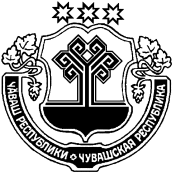 «Об утверждении отчета об исполнении бюджета  Русско-Алгашинского  сельскогопоселения Шумерлинского районаза 1 квартал 2021 года»В соответствии со статьей 264.2  Бюджетного кодекса Российской Федерации и статьей 64 Положения «О регулировании бюджетных правоотношений в Русско-Алгашинском  сельском поселении Шумерлинского района Чувашской Республики», утвержденного решением Собрания депутатов Русско-Алгашинского  сельского  поселения Шумерлинского района от 05.12.2013 года  № 39/2 (с изменениями)Администрация Русско-Алгашинского сельского поселения постановляет:1. Утвердить отчет об исполнении бюджета Русско-Алгашинского  сельского поселения Шумерлинского района за 1  квартал 2021 года согласно приложению 1 к постановлению.2. Информацию об итогах исполнения бюджета Русско-Алгашинского  сельского поселения Шумерлинского района за 1 квартал  2021 года направить Собранию депутатов Русско-Алгашинского  сельского поселения Шумерлинского района.  3. Утвердить отчет о численности муниципальных служащих, работников муниципальных учреждений с указанием фактических затрат на их денежное содержание за счет средств бюджета Русско-Алгашинского  сельского поселения Шумерлинского района за 1 квартал  2021 года согласно приложению 2 к постановлению. 4.  Настоящее постановление вступает в силу со дня его официального опубликования в издании «Вестник Русско-Алгашинского  сельского  поселения  Шумерлинского района».Глава Русско-Алгашинского  сельского  поселения  							В.Н.Спиридонов                                              ОТЧЕТоб  использовании ассигнований резервного фондаадминистрации Русско-Алгашинского сельского поселения Шумерлинского района за  1  квартал  2021 годаОтчет  об  осуществлении  бюджетных  инвестиций  в  объекты  капитального   строительства  в  соответствии  с  адресной  инвестиционной  программой  Русско-Алгашинского  сельского  поселения  Шумерлинского  района  с  разбивкой  по  объектам  капитального  строительства  за  1 квартал  2021  года                                                                                                              (тыс. рублей)ЧĂВАШ  РЕСПУБЛИКИÇĚМĚРЛЕ РАЙОНĚЧУВАШСКАЯ РЕСПУБЛИКА ШУМЕРЛИНСКИЙ  РАЙОН  ВЫРĂС УЛХАШ ЯЛ ПОСЕЛЕНИЙĚН ПУÇЛĂХĚ ЙЫШĂНУ29 .06.2021 №37Вырăс Улхаш салиГЛАВА РУССКО-АЛГАШИНСКОГО СЕЛЬСКОГО ПОСЕЛЕНИЯ ПОСТАНОВЛЕНИЕ29 .06.2021 № 37село Русские АлгашиПриложение №1 Приложение №1 к постановлению главык постановлению главык постановлению главыРусско-Алгашинского сельскогоРусско-Алгашинского сельскогоРусско-Алгашинского сельскогопоселения Шумерлинского районапоселения Шумерлинского районапоселения Шумерлинского районаот 29 .06.2021г. № 37от 29 .06.2021г. № 37от 29 .06.2021г. № 37ОТЧЕТ ОБ ИСПОЛНЕНИИ БЮДЖЕТА РУССКО-АЛГАШИНСКОГО СЕЛЬСКОГО ПОСЕЛЕНИЯ                                                                               ШУМЕРЛИНСКОГО РАЙНА ЗА 1 КВАРТАЛ 2021 ГОДАОТЧЕТ ОБ ИСПОЛНЕНИИ БЮДЖЕТА РУССКО-АЛГАШИНСКОГО СЕЛЬСКОГО ПОСЕЛЕНИЯ                                                                               ШУМЕРЛИНСКОГО РАЙНА ЗА 1 КВАРТАЛ 2021 ГОДАОТЧЕТ ОБ ИСПОЛНЕНИИ БЮДЖЕТА РУССКО-АЛГАШИНСКОГО СЕЛЬСКОГО ПОСЕЛЕНИЯ                                                                               ШУМЕРЛИНСКОГО РАЙНА ЗА 1 КВАРТАЛ 2021 ГОДАОТЧЕТ ОБ ИСПОЛНЕНИИ БЮДЖЕТА РУССКО-АЛГАШИНСКОГО СЕЛЬСКОГО ПОСЕЛЕНИЯ                                                                               ШУМЕРЛИНСКОГО РАЙНА ЗА 1 КВАРТАЛ 2021 ГОДАОТЧЕТ ОБ ИСПОЛНЕНИИ БЮДЖЕТА РУССКО-АЛГАШИНСКОГО СЕЛЬСКОГО ПОСЕЛЕНИЯ                                                                               ШУМЕРЛИНСКОГО РАЙНА ЗА 1 КВАРТАЛ 2021 ГОДАОТЧЕТ ОБ ИСПОЛНЕНИИ БЮДЖЕТА РУССКО-АЛГАШИНСКОГО СЕЛЬСКОГО ПОСЕЛЕНИЯ                                                                               ШУМЕРЛИНСКОГО РАЙНА ЗА 1 КВАРТАЛ 2021 ГОДАНаименование финансового органаФинансовый отдел администрации Шумерлинского района Финансовый отдел администрации Шумерлинского района Финансовый отдел администрации Шумерлинского района Финансовый отдел администрации Шумерлинского района Наименование бюджета Бюджет Русско-Алгашинского сельского поселенияБюджет Русско-Алгашинского сельского поселенияБюджет Русско-Алгашинского сельского поселенияБюджет Русско-Алгашинского сельского поселенияПериодичность: квартальнаяЕдиница измерения:  руб.                                 1. Доходы бюджета                                 1. Доходы бюджета                                 1. Доходы бюджета                                 1. Доходы бюджета                                 1. Доходы бюджета                                 1. Доходы бюджета Наименование показателяКод строкиКод дохода по бюджетной классификацииУтвержденные бюджетные назначенияУтвержденные бюджетные назначенияИсполнено Наименование показателяКод строкиКод дохода по бюджетной классификацииУтвержденные бюджетные назначенияУтвержденные бюджетные назначенияИсполнено Наименование показателяКод строкиКод дохода по бюджетной классификацииУтвержденные бюджетные назначенияУтвержденные бюджетные назначенияИсполнено123445Доходы бюджета - всего010x4 089 674,034 089 674,03442 332,24в том числе:  НАЛОГОВЫЕ И НЕНАЛОГОВЫЕ ДОХОДЫ010100 1 00 00000 00 0000 000490 900,00490 900,0094 110,48  НАЛОГИ НА ТОВАРЫ (РАБОТЫ, УСЛУГИ), РЕАЛИЗУЕМЫЕ НА ТЕРРИТОРИИ РОССИЙСКОЙ ФЕДЕРАЦИИ010100 1 03 00000 00 0000 000490 900,00490 900,0094 110,48  Акцизы по подакцизным товарам (продукции), производимым на территории Российской Федерации010100 1 03 02000 01 0000 110490 900,00490 900,0094 110,48  Доходы от уплаты акцизов на дизельное топливо, подлежащие распределению между бюджетами субъектов Российской Федерации и местными бюджетами с учетом установленных дифференцированных нормативов отчислений в местные бюджеты010100 1 03 02230 01 0000 110225 900,00225 900,0042 235,10  Доходы от уплаты акцизов на дизельное топливо, подлежащие распределению между бюджетами субъектов Российской Федерации и местными бюджетами с учетом установленных дифференцированных нормативов отчислений в местные бюджеты (по нормативам, установленным федеральным законом о федеральном бюджете в целях формирования дорожных фондов субъектов Российской Федерации)010100 1 03 02231 01 0000 110225 900,00225 900,0042 235,10  Доходы от уплаты акцизов на моторные масла для дизельных и (или) карбюраторных (инжекторных) двигателей, подлежащие распределению между бюджетами субъектов Российской Федерации и местными бюджетами с учетом установленных дифференцированных нормативов отчислений в местные бюджеты010100 1 03 02240 01 0000 110--296,22  Доходы от уплаты акцизов на моторные масла для дизельных и (или) карбюраторных (инжекторных) двигателей, подлежащие распределению между бюджетами субъектов Российской Федерации и местными бюджетами с учетом установленных дифференцированных нормативов отчислений в местные бюджеты (по нормативам, установленным федеральным законом о федеральном бюджете в целях формирования дорожных фондов субъектов Российской Федерации)010100 1 03 02241 01 0000 110--296,22  Доходы от уплаты акцизов на автомобильный бензин, подлежащие распределению между бюджетами субъектов Российской Федерации и местными бюджетами с учетом установленных дифференцированных нормативов отчислений в местные бюджеты010100 1 03 02250 01 0000 110265 000,00265 000,0059 122,05  Доходы от уплаты акцизов на автомобильный бензин, подлежащие распределению между бюджетами субъектов Российской Федерации и местными бюджетами с учетом установленных дифференцированных нормативов отчислений в местные бюджеты (по нормативам, установленным федеральным законом о федеральном бюджете в целях формирования дорожных фондов субъектов Российской Федерации)010100 1 03 02251 01 0000 110265 000,00265 000,0059 122,05  Доходы от уплаты акцизов на прямогонный бензин, подлежащие распределению между бюджетами субъектов Российской Федерации и местными бюджетами с учетом установленных дифференцированных нормативов отчислений в местные бюджеты010100 1 03 02260 01 0000 110---7 542,89  Доходы от уплаты акцизов на прямогонный бензин, подлежащие распределению между бюджетами субъектов Российской Федерации и местными бюджетами с учетом установленных дифференцированных нормативов отчислений в местные бюджеты (по нормативам, установленным федеральным законом о федеральном бюджете в целях формирования дорожных фондов субъектов Российской Федерации)010100 1 03 02261 01 0000 110---7 542,89  НАЛОГОВЫЕ И НЕНАЛОГОВЫЕ ДОХОДЫ010182 1 00 00000 00 0000 000327 300,00327 300,0025 731,76  НАЛОГИ НА ПРИБЫЛЬ, ДОХОДЫ010182 1 01 00000 00 0000 00065 400,0065 400,0011 229,57  Налог на доходы физических лиц010182 1 01 02000 01 0000 11065 400,0065 400,0011 229,57  Налог на доходы физических лиц с доходов, источником которых является налоговый агент, за исключением доходов, в отношении которых исчисление и уплата налога осуществляются в соответствии со статьями 227, 227.1 и 228 Налогового кодекса Российской Федерации010182 1 01 02010 01 0000 11065 400,0065 400,0011 229,57  Налог на доходы физических лиц с доходов, источником которых является налоговый агент, за исключением доходов, в отношении которых исчисление и уплата налога осуществляются в соответствии со статьями 227, 227.1 и 228 Налогового кодекса Российской Федерации (сумма платежа (перерасчеты, недоимка и задолженность по соответствующему платежу, в том числе по отмененному)010182 1 01 02010 01 1000 11065 400,0065 400,0011 224,54  Налог на доходы физических лиц с доходов, источником которых является налоговый агент, за исключением доходов, в отношении которых исчисление и уплата налога осуществляются в соответствии со статьями 227, 227.1 и 228 Налогового кодекса Российской Федерации (суммы денежных взысканий (штрафов) по соответствующему платежу согласно законодательству Российской Федерации)010182 1 01 02010 01 3000 110--5,01  Налог на доходы физических лиц с доходов, источником которых является налоговый агент, за исключением доходов, в отношении которых исчисление и уплата налога осуществляются в соответствии со статьями 227, 227.1 и 228 Налогового кодекса Российской Федерации (прочие поступления)010182 1 01 02010 01 4000 110--0,02  НАЛОГИ НА СОВОКУПНЫЙ ДОХОД010182 1 05 00000 00 0000 0001 900,001 900,00580,80  Единый сельскохозяйственный налог010182 1 05 03000 01 0000 1101 900,001 900,00580,80  Единый сельскохозяйственный налог010182 1 05 03010 01 0000 1101 900,001 900,00580,80  Единый сельскохозяйственный налог (сумма платежа (перерасчеты, недоимка и задолженность по соответствующему платежу, в том числе по отмененному)010182 1 05 03010 01 1000 1101 900,001 900,00580,80  НАЛОГИ НА ИМУЩЕСТВО010182 1 06 00000 00 0000 000260 000,00260 000,0013 921,39  Налог на имущество физических лиц010182 1 06 01000 00 0000 11080 000,0080 000,005 090,19  Налог на имущество физических лиц, взимаемый по ставкам, применяемым к объектам налогообложения, расположенным в границах сельских поселений010182 1 06 01030 10 0000 11080 000,0080 000,005 090,19  Налог на имущество физических лиц, взимаемый по ставкам, применяемым к объектам налогообложения, расположенным в границах сельских поселений (сумма платежа (перерасчеты, недоимка и задолженность по соответствующему платежу, в том числе по отмененному)010182 1 06 01030 10 1000 11080 000,0080 000,004 779,10  Налог на имущество физических лиц, взимаемый по ставкам, применяемым к объектам налогообложения, расположенным в границах сельских поселений (пени по соответствующему платежу)010182 1 06 01030 10 2100 110--311,09  Земельный налог010182 1 06 06000 00 0000 110180 000,00180 000,008 831,20  Земельный налог с организаций010182 1 06 06030 00 0000 110110 000,00110 000,007 163,00  Земельный налог с организаций, обладающих земельным участком, расположенным в границах сельских поселений010182 1 06 06033 10 0000 110110 000,00110 000,007 163,00  Земельный налог с организаций, обладающих земельным участком, расположенным в границах сельских поселений  (сумма платежа (перерасчеты, недоимка и задолженность по соответствующему платежу, в том числе по отмененному)010182 1 06 06033 10 1000 110110 000,00110 000,007 163,00  Земельный налог с физических лиц010182 1 06 06040 00 0000 11070 000,0070 000,001 668,20  Земельный налог с физических лиц, обладающих земельным участком, расположенным в границах сельских поселений010182 1 06 06043 10 0000 11070 000,0070 000,001 668,20  Земельный налог с физических лиц, обладающих земельным участком, расположенным в границах сельских поселений  (сумма платежа (перерасчеты, недоимка и задолженность по соответствующему платежу, в том числе по отмененному)010182 1 06 06043 10 1000 11070 000,0070 000,001 536,00  Земельный налог с физических лиц, обладающих земельным участком, расположенным в границах сельских поселений  (пени по соответствующему платежу)010182 1 06 06043 10 2100 110--132,20  НАЛОГОВЫЕ И НЕНАЛОГОВЫЕ ДОХОДЫ010993 1 00 00000 00 0000 00015 500,0015 500,00700,00  ГОСУДАРСТВЕННАЯ ПОШЛИНА010993 1 08 00000 00 0000 0008 000,008 000,00700,00  Государственная пошлина за совершение нотариальных действий (за исключением действий, совершаемых консульскими учреждениями Российской Федерации)010993 1 08 04000 01 0000 1108 000,008 000,00700,00  Государственная пошлина за совершение нотариальных действий должностными лицами органов местного самоуправления, уполномоченными в соответствии с законодательными актами Российской Федерации на совершение нотариальных действий010993 1 08 04020 01 0000 1108 000,008 000,00700,00010993 1 08 04020 01 1000 1108 000,008 000,00700,00  ДОХОДЫ ОТ ИСПОЛЬЗОВАНИЯ ИМУЩЕСТВА, НАХОДЯЩЕГОСЯ В ГОСУДАРСТВЕННОЙ И МУНИЦИПАЛЬНОЙ СОБСТВЕННОСТИ010993 1 11 00000 00 0000 0007 500,007 500,00-  Прочие доходы от использования имущества и прав, находящихся в государственной и муниципальной собственности (за исключением имущества бюджетных и автономных учреждений, а также имущества государственных и муниципальных унитарных предприятий, в том числе казенных)010993 1 11 09000 00 0000 1207 500,007 500,00-  Прочие поступления от использования имущества, находящегося в государственной и муниципальной собственности (за исключением имущества бюджетных и автономных учреждений, а также имущества государственных и муниципальных унитарных предприятий, в том числе казенных)010993 1 11 09040 00 0000 1207 500,007 500,00-  Прочие поступления от использования имущества, находящегося в собственности сельских поселений (за исключением имущества муниципальных бюджетных и автономных учреждений, а также имущества муниципальных унитарных предприятий, в том числе казенных)010993 1 11 09045 10 0000 1207 500,007 500,00-  БЕЗВОЗМЕЗДНЫЕ ПОСТУПЛЕНИЯ010993 2 00 00000 00 0000 0003 255 974,033 255 974,03321 790,00  БЕЗВОЗМЕЗДНЫЕ ПОСТУПЛЕНИЯ ОТ ДРУГИХ БЮДЖЕТОВ БЮДЖЕТНОЙ СИСТЕМЫ РОССИЙСКОЙ ФЕДЕРАЦИИ010993 2 02 00000 00 0000 0003 177 048,313 177 048,31311 790,00  Дотации бюджетам бюджетной системы Российской Федерации010993 2 02 10000 00 0000 1501 132 600,001 132 600,00285 900,00  Дотации на выравнивание бюджетной обеспеченности010993 2 02 15001 00 0000 1501 132 600,001 132 600,00285 900,00  Дотации бюджетам сельских поселений на выравнивание бюджетной обеспеченности из бюджета субъекта Российской Федерации010993 2 02 15001 10 0000 1501 132 600,001 132 600,00285 900,00  Субсидии бюджетам бюджетной системы Российской Федерации (межбюджетные субсидии)010993 2 02 20000 00 0000 1501 910 548,311 910 548,31-  Субсидии бюджетам на осуществление дорожной деятельности в отношении автомобильных дорог общего пользования, а также капитального ремонта и ремонта дворовых территорий многоквартирных домов, проездов к дворовым территориям многоквартирных домов населенных пунктов010993 2 02 20216 00 0000 150290 748,61290 748,61-  Субсидии бюджетам сельских поселений на осуществление дорожной деятельности в отношении автомобильных дорог общего пользования, а также капитального ремонта и ремонта дворовых территорий многоквартирных домов, проездов к дворовым территориям многоквартирных домов населенных пунктов010993 2 02 20216 10 0000 150290 748,61290 748,61-  Прочие субсидии010993 2 02 29999 00 0000 1501 619 799,701 619 799,70-  Прочие субсидии бюджетам сельских поселений010993 2 02 29999 10 0000 1501 619 799,701 619 799,70-  Субвенции бюджетам бюджетной системы Российской Федерации010993 2 02 30000 00 0000 150103 900,00103 900,0025 890,00  Субвенции бюджетам на осуществление первичного воинского учета на территориях, где отсутствуют военные комиссариаты010993 2 02 35118 00 0000 150103 900,00103 900,0025 890,00  Субвенции бюджетам сельских поселений на осуществление первичного воинского учета на территориях, где отсутствуют военные комиссариаты010993 2 02 35118 10 0000 150103 900,00103 900,0025 890,00  Иные межбюджетные трансферты010993 2 02 40000 00 0000 15030 000,0030 000,00-  Прочие межбюджетные трансферты, передаваемые бюджетам010993 2 02 49999 00 0000 15030 000,0030 000,00-  Прочие межбюджетные трансферты, передаваемые бюджетам сельских поселений010993 2 02 49999 10 0000 15030 000,0030 000,00-  ПРОЧИЕ БЕЗВОЗМЕЗДНЫЕ ПОСТУПЛЕНИЯ010993 2 07 00000 00 0000 00078 925,7278 925,7210 000,00  Прочие безвозмездные поступления в бюджеты сельских поселений010993 2 07 05000 10 0000 15078 925,7278 925,7210 000,00  Поступления от денежных пожертвований, предоставляемых физическими лицами получателям средств бюджетов сельских поселений010993 2 07 05020 10 0000 150--10 000,00  Прочие безвозмездные поступления в бюджеты сельских поселений010993 2 07 05030 10 0000 15078 925,7278 925,72-2. Расходы бюджета2. Расходы бюджета2. Расходы бюджета2. Расходы бюджета2. Расходы бюджета2. Расходы бюджета Наименование показателяКод строкиКод расхода по бюджетной классификацииУтвержденные бюджетные назначенияУтвержденные бюджетные назначенияИсполнено Наименование показателяКод строкиКод расхода по бюджетной классификацииУтвержденные бюджетные назначенияУтвержденные бюджетные назначенияИсполнено Наименование показателяКод строкиКод расхода по бюджетной классификацииУтвержденные бюджетные назначенияУтвержденные бюджетные назначенияИсполнено123445Расходы бюджета - всего200x4 089 674,034 089 674,03251 954,12в том числе:  Обеспечение функций муниципальных органов200993 0104 Ч5 Э 01 00200 000963 270,00963 270,00204 562,84  Расходы на выплаты персоналу в целях обеспечения выполнения функций государственными (муниципальными) органами, казенными учреждениями, органами управления государственными внебюджетными фондами200993 0104 Ч5 Э 01 00200 100935 000,00935 000,00204 562,84  Расходы на выплаты персоналу государственных (муниципальных) органов200993 0104 Ч5 Э 01 00200 120935 000,00935 000,00204 562,84  Фонд оплаты труда государственных (муниципальных) органов200993 0104 Ч5 Э 01 00200 121--158 725,34  Взносы по обязательному социальному страхованию на выплаты денежного содержания и иные выплаты работникам государственных (муниципальных) органов200993 0104 Ч5 Э 01 00200 129--45 837,50  Закупка товаров, работ и услуг для обеспечения государственных (муниципальных) нужд200993 0104 Ч5 Э 01 00200 20020 400,0020 400,00-  Иные закупки товаров, работ и услуг для обеспечения государственных (муниципальных) нужд200993 0104 Ч5 Э 01 00200 24020 400,0020 400,00-  Иные бюджетные ассигнования200993 0104 Ч5 Э 01 00200 8007 870,007 870,00-  Уплата налогов, сборов и иных платежей200993 0104 Ч5 Э 01 00200 8507 870,007 870,00-  Резервный фонд администрации муниципального образования Чувашской Республики200993 0111 Ч4 1 01 73430 0001 000,001 000,00-  Иные бюджетные ассигнования200993 0111 Ч4 1 01 73430 8001 000,001 000,00-  Резервные средства200993 0111 Ч4 1 01 73430 8701 000,001 000,00-  Осуществление первичного воинского учета на территориях, где отсутствуют военные комиссариаты, за счет субвенции, предоставляемой из федерального бюджета200993 0203 Ч4 1 04 51180 000103 900,00103 900,0024 975,00  Расходы на выплаты персоналу в целях обеспечения выполнения функций государственными (муниципальными) органами, казенными учреждениями, органами управления государственными внебюджетными фондами200993 0203 Ч4 1 04 51180 100100 200,00100 200,0024 975,00  Расходы на выплаты персоналу государственных (муниципальных) органов200993 0203 Ч4 1 04 51180 120100 200,00100 200,0024 975,00  Фонд оплаты труда государственных (муниципальных) органов200993 0203 Ч4 1 04 51180 121--19 182,00  Взносы по обязательному социальному страхованию на выплаты денежного содержания и иные выплаты работникам государственных (муниципальных) органов200993 0203 Ч4 1 04 51180 129--5 793,00  Закупка товаров, работ и услуг для обеспечения государственных (муниципальных) нужд200993 0203 Ч4 1 04 51180 2003 700,003 700,00-  Иные закупки товаров, работ и услуг для обеспечения государственных (муниципальных) нужд200993 0203 Ч4 1 04 51180 2403 700,003 700,00-  Капитальный ремонт и ремонт автомобильных дорог общего пользования местного значения в границах населенных пунктов поселения200993 0409 Ч2 1 03 74191 000462 854,37462 854,37-  Закупка товаров, работ и услуг для обеспечения государственных (муниципальных) нужд200993 0409 Ч2 1 03 74191 200462 854,37462 854,37-  Иные закупки товаров, работ и услуг для обеспечения государственных (муниципальных) нужд200993 0409 Ч2 1 03 74191 240462 854,37462 854,37-  Капитальный ремонт и ремонт автомобильных дорог общего пользования местного значения в границах населенных пунктов поселения200993 0409 Ч2 1 03 S4191 000306 051,17306 051,17-  Закупка товаров, работ и услуг для обеспечения государственных (муниципальных) нужд200993 0409 Ч2 1 03 S4191 200306 051,17306 051,17-  Иные закупки товаров, работ и услуг для обеспечения государственных (муниципальных) нужд200993 0409 Ч2 1 03 S4191 240306 051,17306 051,17-  Содержание автомобильных дорог общего пользования местного значения в границах населенных пунктов поселения200993 0409 Ч2 1 03 S4192 000254 861,37254 861,37-  Закупка товаров, работ и услуг для обеспечения государственных (муниципальных) нужд200993 0409 Ч2 1 03 S4192 200254 861,37254 861,37-  Иные закупки товаров, работ и услуг для обеспечения государственных (муниципальных) нужд200993 0409 Ч2 1 03 S4192 240254 861,37254 861,37-  Реализация мероприятий по развитию общественной инфраструктуры населенных пунктов в рамках празднования Дня Республики200993 0503 A5 1 02 12820 00030 000,0030 000,00-  Закупка товаров, работ и услуг для обеспечения государственных (муниципальных) нужд200993 0503 A5 1 02 12820 20030 000,0030 000,00-  Иные закупки товаров, работ и услуг для обеспечения государственных (муниципальных) нужд200993 0503 A5 1 02 12820 24030 000,0030 000,00-  Уличное освещение200993 0503 A5 1 02 77400 00060 000,0060 000,00-  Закупка товаров, работ и услуг для обеспечения государственных (муниципальных) нужд200993 0503 A5 1 02 77400 20060 000,0060 000,00-  Иные закупки товаров, работ и услуг для обеспечения государственных (муниципальных) нужд200993 0503 A5 1 02 77400 24060 000,0060 000,00-  Реализация мероприятий по благоустройству дворовых территорий200993 0503 A5 1 02 S0851 000536 461,40536 461,40-  Закупка товаров, работ и услуг для обеспечения государственных (муниципальных) нужд200993 0503 A5 1 02 S0851 200536 461,40536 461,40-  Иные закупки товаров, работ и услуг для обеспечения государственных (муниципальных) нужд200993 0503 A5 1 02 S0851 240536 461,40536 461,40-  Реализация комплекса мероприятий по благоустройству дворовых территорий и тротуаров200993 0503 A5 1 02 S5420 000219 926,44219 926,44-  Закупка товаров, работ и услуг для обеспечения государственных (муниципальных) нужд200993 0503 A5 1 02 S5420 200219 926,44219 926,44-  Иные закупки товаров, работ и услуг для обеспечения государственных (муниципальных) нужд200993 0503 A5 1 02 S5420 240219 926,44219 926,44-  Реализация проектов развития общественной инфраструктуры, основанных на местных инициативах200993 0503 A6 2 01 S6570 0001 052 576,401 052 576,40-  Закупка товаров, работ и услуг для обеспечения государственных (муниципальных) нужд200993 0503 A6 2 01 S6570 2001 052 576,401 052 576,40-  Иные закупки товаров, работ и услуг для обеспечения государственных (муниципальных) нужд200993 0503 A6 2 01 S6570 2401 052 576,401 052 576,40-  Обеспечение деятельности государственных учреждений культурно-досугового типа и народного творчества200993 0801 Ц4 1 07 7A390 00098 772,8898 772,8822 416,28  Закупка товаров, работ и услуг для обеспечения государственных (муниципальных) нужд200993 0801 Ц4 1 07 7A390 20098 772,8898 772,8822 416,28  Иные закупки товаров, работ и услуг для обеспечения государственных (муниципальных) нужд200993 0801 Ц4 1 07 7A390 24098 772,8898 772,8822 416,28  Прочая закупка товаров, работ и услуг200993 0801 Ц4 1 07 7A390 244--22 416,28Результат исполнения бюджета (дефицит / профицит)450x--190 378,123. Источники финансирования дефицита бюджета3. Источники финансирования дефицита бюджета3. Источники финансирования дефицита бюджета3. Источники финансирования дефицита бюджета3. Источники финансирования дефицита бюджета3. Источники финансирования дефицита бюджета Наименование показателяКод строкиКод источника финансирования дефицита бюджета по бюджетной классификацииУтвержденные бюджетные назначенияИсполненоИсполнено Наименование показателяКод строкиКод источника финансирования дефицита бюджета по бюджетной классификацииУтвержденные бюджетные назначенияИсполненоИсполнено Наименование показателяКод строкиКод источника финансирования дефицита бюджета по бюджетной классификацииУтвержденные бюджетные назначенияИсполненоИсполнено Наименование показателяКод строкиКод источника финансирования дефицита бюджета по бюджетной классификацииУтвержденные бюджетные назначенияИсполненоИсполнено Наименование показателяКод строкиКод источника финансирования дефицита бюджета по бюджетной классификацииУтвержденные бюджетные назначенияИсполненоИсполнено123455Источники финансирования дефицита бюджета - всего500x--190 378,12-190 378,12в том числе:источники внутреннего финансирования бюджета520x---из них:источники внешнего финансирования бюджета620x---из них:Изменение остатков средств700--190 378,12-190 378,12  Изменение остатков средств700000 01 05 00 00 00 0000 000--190 378,12-190 378,12увеличение остатков средств, всего710-4 089 674,03-442 332,24-442 332,24  Увеличение остатков средств бюджетов710000 01 05 00 00 00 0000 500-4 089 674,03-442 332,24-442 332,24  Увеличение прочих остатков средств бюджетов710992 01 05 02 00 00 0000 500-4 089 674,03-442 332,24-442 332,24  Увеличение прочих остатков денежных средств бюджетов710992 01 05 02 01 00 0000 510-4 089 674,03-442 332,24-442 332,24  Увеличение прочих остатков денежных средств бюджетов сельских поселений710992 01 05 02 01 10 0000 510-4 089 674,03-442 332,24-442 332,24уменьшение остатков средств, всего7204 089 674,03251 954,12251 954,12  Уменьшение остатков средств бюджетов720000 01 05 00 00 00 0000 6004 089 674,03251 954,12251 954,12  Уменьшение прочих остатков средств бюджетов720992 01 05 02 00 00 0000 6004 089 674,03251 954,12251 954,12  Уменьшение прочих остатков денежных средств бюджетов720992 01 05 02 01 00 0000 6104 089 674,03251 954,12251 954,12  Уменьшение прочих остатков денежных средств бюджетов сельских поселений720992 01 05 02 01 10 0000 6104 089 674,03251 954,12251 954,12Приложение № 2к постановлению главы Руссо-Алгашинского сельского поселения Шумерлинского районаот  29  .06.2021. №37О Т Ч Е ТО Т Ч Е То численности муниципальных служащих, работников муниципальных учреждений с указанием фактических затрат на их денежное содержание за счет средств бюджета Русско-Алгашинского сельского поселения Шумерлинского района за 1 квартал 2021г.о численности муниципальных служащих, работников муниципальных учреждений с указанием фактических затрат на их денежное содержание за счет средств бюджета Русско-Алгашинского сельского поселения Шумерлинского района за 1 квартал 2021г.о численности муниципальных служащих, работников муниципальных учреждений с указанием фактических затрат на их денежное содержание за счет средств бюджета Русско-Алгашинского сельского поселения Шумерлинского района за 1 квартал 2021г.о численности муниципальных служащих, работников муниципальных учреждений с указанием фактических затрат на их денежное содержание за счет средств бюджета Русско-Алгашинского сельского поселения Шумерлинского района за 1 квартал 2021г.Наименование расходовФакт численность, чел.Фактические затраты на денежное содержание (оплата труда и  начисления на выплаты по оплате труда), тыс.руб.Фактические затраты на денежное содержание (оплата труда и  начисления на выплаты по оплате труда), тыс.руб.Общегосударственные вопросы2,5233,9233,9в том числе муниципальные служащие2,5233,9233,9Всего2,5233,9233,9ИнформацияИнформацияИнформацияИнформацияИнформацияИнформацияИнформацияИнформация об использовании бюджетных ассигнований дорожного фонда  Русско-Алгашинского  сельского  поселения  Шумерлинского  района                                               за  1 квартал  2021  года об использовании бюджетных ассигнований дорожного фонда  Русско-Алгашинского  сельского  поселения  Шумерлинского  района                                               за  1 квартал  2021  года об использовании бюджетных ассигнований дорожного фонда  Русско-Алгашинского  сельского  поселения  Шумерлинского  района                                               за  1 квартал  2021  года об использовании бюджетных ассигнований дорожного фонда  Русско-Алгашинского  сельского  поселения  Шумерлинского  района                                               за  1 квартал  2021  года об использовании бюджетных ассигнований дорожного фонда  Русско-Алгашинского  сельского  поселения  Шумерлинского  района                                               за  1 квартал  2021  года об использовании бюджетных ассигнований дорожного фонда  Русско-Алгашинского  сельского  поселения  Шумерлинского  района                                               за  1 квартал  2021  года об использовании бюджетных ассигнований дорожного фонда  Русско-Алгашинского  сельского  поселения  Шумерлинского  района                                               за  1 квартал  2021  года об использовании бюджетных ассигнований дорожного фонда  Русско-Алгашинского  сельского  поселения  Шумерлинского  района                                               за  1 квартал  2021  года(тыс.руб.)НаименованиеНаименованиеНаименованиеНаименованиеНаименованиеНазначеноИсполненоОстатки на 31.12.2020г.Остатки на 31.12.2020г.Остатки на 31.12.2020г.Остатки на 31.12.2020г.Остатки на 31.12.2020г.754,5Доходы всего, в том числе:Доходы всего, в том числе:Доходы всего, в том числе:Доходы всего, в том числе:Доходы всего, в том числе:1 023,894,11.  Субсидии Республиканского бюджета на:   1.  Субсидии Республиканского бюджета на:   1.  Субсидии Республиканского бюджета на:   1.  Субсидии Республиканского бюджета на:   1.  Субсидии Республиканского бюджета на:   532,91.  Субсидии Республиканского бюджета на:                                    Содержание автомобильных дорог общего пользования местного значения в границах населенных пунктов поселений1.  Субсидии Республиканского бюджета на:                                    Содержание автомобильных дорог общего пользования местного значения в границах населенных пунктов поселений1.  Субсидии Республиканского бюджета на:                                    Содержание автомобильных дорог общего пользования местного значения в границах населенных пунктов поселений1.  Субсидии Республиканского бюджета на:                                    Содержание автомобильных дорог общего пользования местного значения в границах населенных пунктов поселений1.  Субсидии Республиканского бюджета на:                                    Содержание автомобильных дорог общего пользования местного значения в границах населенных пунктов поселений242,1Капитальный ремонт и ремонт автомобильных дорог общего пользования местного значения в границах населенных пунктов поселений Капитальный ремонт и ремонт автомобильных дорог общего пользования местного значения в границах населенных пунктов поселений Капитальный ремонт и ремонт автомобильных дорог общего пользования местного значения в границах населенных пунктов поселений Капитальный ремонт и ремонт автомобильных дорог общего пользования местного значения в границах населенных пунктов поселений Капитальный ремонт и ремонт автомобильных дорог общего пользования местного значения в границах населенных пунктов поселений 290,80,0Капитальный ремонт и ремонт дворовых территорий многоквартирных домов, проездов к дворовым территориям многоквартирных домов населенных пунктовКапитальный ремонт и ремонт дворовых территорий многоквартирных домов, проездов к дворовым территориям многоквартирных домов населенных пунктовКапитальный ремонт и ремонт дворовых территорий многоквартирных домов, проездов к дворовым территориям многоквартирных домов населенных пунктовКапитальный ремонт и ремонт дворовых территорий многоквартирных домов, проездов к дворовым территориям многоквартирных домов населенных пунктовКапитальный ремонт и ремонт дворовых территорий многоквартирных домов, проездов к дворовым территориям многоквартирных домов населенных пунктов0,00,0                          2.   Акцизы                               2.   Акцизы                               2.   Акцизы                               2.   Акцизы                               2.   Акцизы     490,994,13. Безвозмездные  поступления от физических и юридических лиц на финансовое обеспечение дорожной деятельности, в том числе добровольных пожертвований, в отношении автомобильных дорог общего пользования местного значения 3. Безвозмездные  поступления от физических и юридических лиц на финансовое обеспечение дорожной деятельности, в том числе добровольных пожертвований, в отношении автомобильных дорог общего пользования местного значения 3. Безвозмездные  поступления от физических и юридических лиц на финансовое обеспечение дорожной деятельности, в том числе добровольных пожертвований, в отношении автомобильных дорог общего пользования местного значения 3. Безвозмездные  поступления от физических и юридических лиц на финансовое обеспечение дорожной деятельности, в том числе добровольных пожертвований, в отношении автомобильных дорог общего пользования местного значения 3. Безвозмездные  поступления от физических и юридических лиц на финансовое обеспечение дорожной деятельности, в том числе добровольных пожертвований, в отношении автомобильных дорог общего пользования местного значения 0,0Расходы всего, в том числе:Расходы всего, в том числе:Расходы всего, в том числе:Расходы всего, в том числе:Расходы всего, в том числе:1 023,80,0за счет средств Республиканского бюджета:                                               за счет средств Республиканского бюджета:                                               за счет средств Республиканского бюджета:                                               за счет средств Республиканского бюджета:                                               за счет средств Республиканского бюджета:                                               532,90,0Содержание автомобильных дорог общего пользования местного значения в границах населенных пунктов поселенийСодержание автомобильных дорог общего пользования местного значения в границах населенных пунктов поселенийСодержание автомобильных дорог общего пользования местного значения в границах населенных пунктов поселенийСодержание автомобильных дорог общего пользования местного значения в границах населенных пунктов поселенийСодержание автомобильных дорог общего пользования местного значения в границах населенных пунктов поселений242,10,0 Капитальный ремонт и ремонт автомобильных дорог общего пользования местного значения в границах населенных пунктов поселений  Капитальный ремонт и ремонт автомобильных дорог общего пользования местного значения в границах населенных пунктов поселений  Капитальный ремонт и ремонт автомобильных дорог общего пользования местного значения в границах населенных пунктов поселений  Капитальный ремонт и ремонт автомобильных дорог общего пользования местного значения в границах населенных пунктов поселений  Капитальный ремонт и ремонт автомобильных дорог общего пользования местного значения в границах населенных пунктов поселений 290,80,0 Капитальный ремонт и ремонт дворовых территорий многоквартирных домов, проездов к дворовым территориям многоквартирных домов населенных пунктов Капитальный ремонт и ремонт дворовых территорий многоквартирных домов, проездов к дворовым территориям многоквартирных домов населенных пунктов Капитальный ремонт и ремонт дворовых территорий многоквартирных домов, проездов к дворовым территориям многоквартирных домов населенных пунктов Капитальный ремонт и ремонт дворовых территорий многоквартирных домов, проездов к дворовым территориям многоквартирных домов населенных пунктов Капитальный ремонт и ремонт дворовых территорий многоквартирных домов, проездов к дворовым территориям многоквартирных домов населенных пунктов0,00,0за счет средств местного бюджета:                                               за счет средств местного бюджета:                                               за счет средств местного бюджета:                                               за счет средств местного бюджета:                                               за счет средств местного бюджета:                                               490,90,0Содержание автомобильных дорог общего пользования местного значения в границах населенных пунктов поселенийСодержание автомобильных дорог общего пользования местного значения в границах населенных пунктов поселенийСодержание автомобильных дорог общего пользования местного значения в границах населенных пунктов поселенийСодержание автомобильных дорог общего пользования местного значения в границах населенных пунктов поселенийСодержание автомобильных дорог общего пользования местного значения в границах населенных пунктов поселений12,70,0 Капитальный ремонт и ремонт автомобильных дорог общего пользования местного значения в границах населенных пунктов поселений  Капитальный ремонт и ремонт автомобильных дорог общего пользования местного значения в границах населенных пунктов поселений  Капитальный ремонт и ремонт автомобильных дорог общего пользования местного значения в границах населенных пунктов поселений  Капитальный ремонт и ремонт автомобильных дорог общего пользования местного значения в границах населенных пунктов поселений  Капитальный ремонт и ремонт автомобильных дорог общего пользования местного значения в границах населенных пунктов поселений 478,20,0 Капитальный ремонт и ремонт дворовых территорий многоквартирных домов, проездов к дворовым территориям многоквартирных домов населенных пунктов Капитальный ремонт и ремонт дворовых территорий многоквартирных домов, проездов к дворовым территориям многоквартирных домов населенных пунктов Капитальный ремонт и ремонт дворовых территорий многоквартирных домов, проездов к дворовым территориям многоквартирных домов населенных пунктов Капитальный ремонт и ремонт дворовых территорий многоквартирных домов, проездов к дворовым территориям многоквартирных домов населенных пунктов Капитальный ремонт и ремонт дворовых территорий многоквартирных домов, проездов к дворовым территориям многоквартирных домов населенных пунктов0,00,0Реализация проектов развития общественной инфраструктуры, основанных на местных инициативах за счет местного бюджета (софинансирование)Реализация проектов развития общественной инфраструктуры, основанных на местных инициативах за счет местного бюджета (софинансирование)Реализация проектов развития общественной инфраструктуры, основанных на местных инициативах за счет местного бюджета (софинансирование)Реализация проектов развития общественной инфраструктуры, основанных на местных инициативах за счет местного бюджета (софинансирование)Реализация проектов развития общественной инфраструктуры, основанных на местных инициативах за счет местного бюджета (софинансирование)0,0Реализация проектов развития общественной инфраструктуры, основанных на местных инициативах за счет населенияРеализация проектов развития общественной инфраструктуры, основанных на местных инициативах за счет населенияРеализация проектов развития общественной инфраструктуры, основанных на местных инициативах за счет населенияРеализация проектов развития общественной инфраструктуры, основанных на местных инициативах за счет населенияРеализация проектов развития общественной инфраструктуры, основанных на местных инициативах за счет населения0,0Остатки на 01.04.2021г.Остатки на 01.04.2021г.Остатки на 01.04.2021г.Остатки на 01.04.2021г.Остатки на 01.04.2021г.848,6Получатель средствНа какие целиСумма ( тыс.рублей)---ИТОГО--Наименование отраслей, государственных заказчиков, муниципальных образований и объектовКодцелевой статьиНазначеноИсполнено1234Бюджетные  инвестиции, всего00